An dasPromotionsbüro der Medizinischen FakultätHumanbiologieSchlossplatz 491054 ErlangenErklärung zur Mitgliedschaft in einer Graduiertenschule und zum Absolvieren eines strukturierten PromotionsprogrammsIch erkläre hiermit, dass ich während der Promotionsphase Mitglied der folgenden Graduiertenschule war:          Keine Mitgliedschaft in einer GraduiertenschuleIch habe während meiner Promotionsphase das folgende strukturierte Promotionsprogramm erfolgreich absolviert:          Kein strukturiertes PromotionsprogrammAnlage: ggf. Nachweis des ordnungsgemäßen Verlaufs der strukturierten Doktorandenausbildung 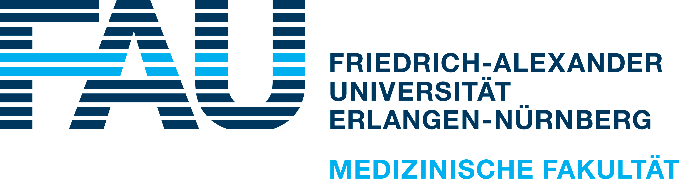 Doktorand/-in:(Name der Graduiertenschule)(Name des strukturierten Promotionsprogramms)Datum, OrtUnterschrift (Doktorand/-in)